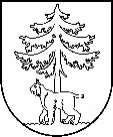 JĒKABPILS PILSĒTAS PAŠVALDĪBAIEPIRKUMU KOMISIJA Reģistrācijas Nr.90000024205Brīvības iela 120, Jēkabpils, LV – 5201Tālrunis 65236777, fakss 65207304, elektroniskais pasts vpa@jekabpils.lvJēkabpilī20.05.2016. Nr. 1.2.13.1/141Visiem piegādātājiem Par publisko iepirkumuar identifikācijas Nr. JPP 2016/36Jēkabpils pilsētas pašvaldības iepirkuma komisija ir saņēmusi piegādātāja jautājumus, kas attiecas uz publisko iepirkumu “Detālplānojuma un būvprojekta “Jēkabpils pilsētas kapu pārbūve Zaļā ielā 27, Jēkabpilī, izstrāde””, identifikācijas Nr. JPP 2016/36, izskatījusi to un sniedz atbildi:1.Jautājums: Lūdzam izslēgt prasību, kas noteikta 2.1.1.1. un 2.2.2.1., ka būvprojektam jābūt realizētam, ņemot vērā faktoru, ka 3 gadi ir pārāk īss termiņš būvprojektu realizācijai, lūdzam punktu izteikt šādā redakcijā: Detālplānojumu vai teritorijas plānojumu izstrādē (vismaz 2 ha) platībā, jaunas būvniecības vai pārbūves projektēšanas līgumam, kurš ir pabeigts 2013., 2014., 2015. vai 2016.gadā līgumā noteiktajā termiņā un kvalitātē. Būvprojektam jābūt akceptētam būvvaldē. Detālplānojumam vai teritorijas plānojumam jābūt apstiprinātam ar vietējās pašvaldības domes lēmumu.Atbilde: Vispārīgo būvnoteikumu 77.1.apakšpunktā paredzēts, ka būvdarbi otrās grupas būvēm pēc būvdarbu atļaujas izsniegšanas jāuzsāk divu gadu laikā, līdz ar to izvirzītās prasības ir adekvātas.2.Jautājums: Lūdzam izslēgt prasību, kas noteikta Iepirkumu dokumentācijas 2. Pielikuma 2.2.5. punktā – sertificēts ainavu arhitekts, svītrojot prasību par sertifikāciju,  ņemot vērā, ka ainavu arhitekts nav Latvijas Republikā reglamentētā profesija, kā arī Latvijas Ainavu arhitektūras biedrības (LAAB) ieviestā sertifikācija nav valsts reglamentēta (apstiprināta).Ainavu arhitekta profesionālo kvalitāti nosaka sekojoša iegūtās augstākās izglītības kvalifikācijas (diplomi): - 2. līmeņa augstākā profesionālā izglītība ar ainavu arhitekta kvalifikāciju, vai- Maģistra grāds arhitektūrā, ainavu arhitektūras apakšnozarē, un / vai- Doktora grāds arhitektūrā, ainavu arhitektūras apakšnozarē.Atbilde: Ņemot vērā, ka ainavu arhitekts nav Latvijas Republikā reglamentētā profesija, kā arī Latvijas Ainavu arhitektūras biedrības (LAAB) ieviestā sertifikācija nav valsts reglamentēta, par atbilstošu kvalifikāciju tiks uzskatīta 2. līmeņa augstākā profesionālā izglītība ar ainavu arhitekta kvalifikāciju vai Maģistra grāds arhitektūrā, ainavu arhitektūras apakšnozarē, un/vai Doktora grāds arhitektūrā, ainavu arhitektūras apakšnozarē.Jāpievieno izglītības apliecinoša kopija un 3 (trīs) gadu laikā iegūtā ainavu arhitekta pieredze (CV).3.Jautājums: Lūdzam precizēt prasības būvprojekta vadītājam, ņemot vērā daļēji pretrunīgās prasības sekojošos punktos (2. pielikums KVALIFIKĀCIJA):Pretendenta piedāvātajam būvprojekta vadītājam jābūt sertificētam arhitektam (pievienot sertifikāta kopiju).Pretendenta piedāvātajam Personālam (būvprojekta vadītājam) jābūt izglītībai būvniecības specialitātē. Pievienot darba pieredzi (CV), izglītību būvniecības specialitātē apliecinošu dokumentu kopijas.Atbilde: Tā kā iepirkuma līgums paredz izstrādāt gan detālplānojumu, gan būvprojektu, tad nepieciešams iesniegt kvalifikāciju apliecinošus dokumentus abiem speciālistiem.4.Jautājums: Lūdzam precizēt prasības 2.2.6. punktā:sertificētam speciālistam ielu un/vai laukumu ūdensapgādes un kanalizācijas sistēmu projektēšanā šādos amatos: būvprojekta daļas vadītājs;Vai paredzēti 2 speciālisti - speciālists ielu un/vai laukumu projektēšanā un speciālists ūdensapgādes un kanalizācijas sistēmu projektēšanā?Atbilde: Jā, paredzēti divi speciālisti.Komisijas priekšsēdētāja vietnieks	                                                                   R.SkrējānsStankevica 65207309